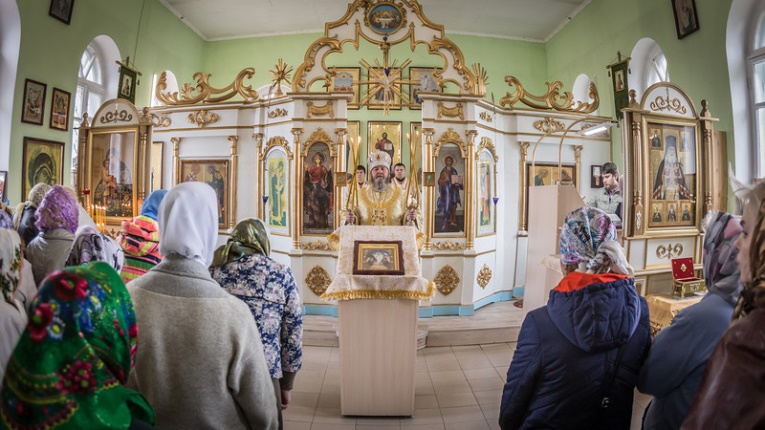 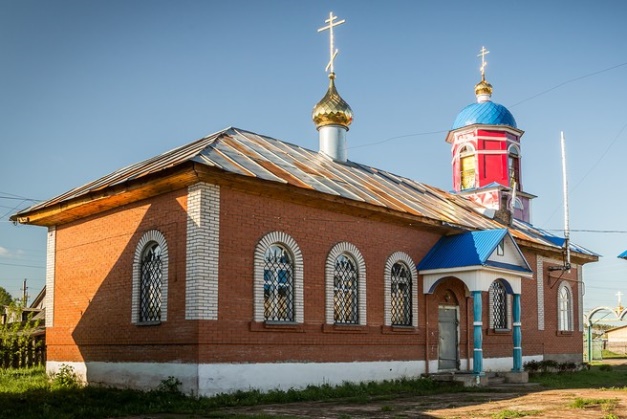 Расписание БогослуженийСвято-Троицкого храма                                      Страстная седмица2 апреляПонедельник8-30Великопостные часы. Изобразительны.Вечерня.Литургия Преждеосвященных Даров3 апреляВторник8-30Великопостные часы. Изобразительны.Вечерня.Литургия Преждеосвященных Даров4 апреляСреда8-30Великопостные часы. Изобразительны.Вечерня.Литургия Преждеосвященных Даров5 апреляЧетверг8-3016-00Часы. Изобразительны. Вечерня. Литургия. Воспоминание Тайной Вечери.Утреня с чтением 12-ти Евангелий Святых страданий Христовых.6 апреляПятница8-3016-00Царские часы.Вечерня с выносом Плащаницы.7 апреляСуббота8 апреляСветлое Христово Воскресение8-3023-008-30Утреня.Чин Погребения Плащаницы.Вечерня.Литургия.Исповедь. Пасхальная полунощница. Крестный ход. Литургия. Исповедь. Часы. Божественная литургия.8922-684-07-01 о. Евгений Романов8912-871-43-19 о. Леонид Лобанов8952-401-97-28 о. Александр Кудрявцев